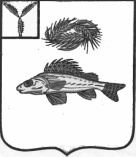 АДМИНИСТРАЦИЯПЕРЕКОПНОВСКОГО МУНИЦИПАЛЬНОГО ОБРАЗОВАНИЯ ЕРШОВСКОГО МУНИЦИПАЛЬНОГО РАЙОНА САРАТОВСКОЙ ОБЛАСТИПОСТАНОВЛЕНИЕОт 29.07.2022 года                                                                                           № 42О внесении изменений в постановлениеот 10.04.2012 № 22 «Об утверждении административного регламента по предоставлению муниципальной услуги по выдаче документов (копии финансово-лицевого счета, выписка из домовой книги, справок и иных документов) на территории Перекопновского муниципального образования»        В соответствии с протестом прокуратуры  Ершовского района № 65-2022/Прдп400-22-20630020 от 11.07.2022 года, Федеральным законом от 24.11.1995 № 181-ФЗ «О социальной защите инвалидов в Российской Федерации»,  руководствуясь Уставом Перекопновского муниципального образования, администрация Перекопновского муниципального образования Ершовского муниципального района ПОСТАНОВЛЯЕТ:1. Внести в постановление администрации Перекопновского муниципального образования от 10.04.2012 № 22 «Об утверждении административного регламента по предоставлению муниципальной услуги по выдаче документов (копии финансово-лицевого счета, выписка из домовой книги, справок и иных документов) на территории Перекопновского муниципального образования»  следующие изменения:П. 1.6 и пп. 2.4.2. п. 2.4 дополнить абзацами следующего содержания:«Информация на стендах в месте предоставления муниципальной услуги, а также надписи, знаки и иная текстовая и графическая информация должны быть продублированы знаками, выполненными рельефно-точечным шрифтом Брайля».2. Контроль за настоящим постановлением оставляю за собой.Глава Перекопновского МО                                              Е. Н. Писарева	